MADONAS NOVADA PAŠVALDĪBA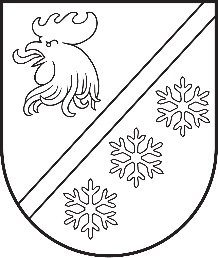 Reģ. Nr. 90000054572Saieta laukums 1, Madona, Madonas novads, LV-4801t. 64860090, e-pasts: pasts@madona.lv___________________________________________________________________________MADONAS NOVADA PAŠVALDĪBAS DOMESIZGLĪTĪBAS UN JAUNATNES LIETU KOMITEJAS SĒDES PROTOKOLS Nr. 3Madonā2024. gada 23. februārīSēde sasaukta plkst. 9.00Sēdi atklāj plkst. 9.00Sēde notiek attālināti videokonferences platformā ZOOM.Sēdē tika veikts audioieraksts.Sēdi vada : komitejas priekšsēdētāja Valda Kļaviņa Protokolē: lietvede Līga RiekstaKomitejā piedalās deputāti: Artūrs Čačka, Artūrs Grandāns, Arvīds Greidiņš, Iveta Peilāne, Sandra Maksimova, Valda Kļaviņa, Zigfrīds Gora, Rūdolfs Preiss.Komitejā nepiedalās deputāti: Māris Olte - attaisnotu iemeslu dēļ.Sēdē piedalās:Administrācijas darbinieki: Solvita Seržāne – Izglītības nodaļas vadītāja, Liene Ankrava – Finanšu nodaļas vadītāja, Artūrs Leimanis – informācijas tehnoloģijas administrators, Gundega Puķīte – vecākā izglītības darba speciāliste.Pagastu un apvienību pārvalžu vadītāji: Elita Ūdre – Ērgļu apvienības pārvaldes vadītāja, Ilona Zalāne – Mētrienas pagasta un Praulienas pagasta pārvaldes vadītāja. Iestāžu vadītāji un darbinieki: Guna Ruļuka – Praulienas pamatskolas direktore.Sēdes vadītāja Valda Kļaviņa iepazīstina ar Madonas novada pašvaldības domes Izglītības un jaunatnes lietu komitejas sēdes darba kārtību.DARBA KĀRTĪBĀ:0. Par darba kārtībuZIŅO: Valda Kļaviņa 1. Par Madonas novada pašvaldības saistošo noteikumu Nr. ___“Par Madonas novada pašvaldības stipendiju un finansējuma studiju maksai piešķiršanas kārtību” apstiprināšanuZIŅO: Solvita Seržāne 2. Par Madonas novada pašvaldības saistošo noteikumu Nr.___ “Grozījumi Madonas novada pašvaldības 31.08.2022. saistošajos noteikumos Nr.33 “Kārtība, kādā tiek segti braukšanas izdevumi izglītojamajiem Madonas novadā”” apstiprināšanuZIŅO: Solvita Seržāne 3. Par Madonas novada pašvaldības saistošo noteikumu Nr.____ “Kārtība bērnu reģistrācijai un uzņemšanai 1. klasē Madonas novada pašvaldības dibinātajās vispārējās izglītības iestādēs” izdošanuZIŅO: Solvita Seržāne 4. Par programmai “Latvijas skolas soma” paredzēto valsts budžeta līdzekļu sadali Madonas novada pašvaldības vispārējās pamatizglītības un vispārējās vidējās izglītības iestādēm 2023./2024. mācību gada otrajā semestrīZIŅO: Solvita Seržāne 5. Par interešu izglītības programmas licencēšanuZIŅO: Solvita Seržāne 6. Informatīvais jautājums: Par organizatoriskiem jautājumiemZIŅO: Solvita Seržāne 0. Par darba kārtībuZIŅO: Valda KļaviņaAtklāti balsojot: ar 8 balsīm "Par" (Artūrs Čačka, Artūrs Grandāns, Arvīds Greidiņš, Iveta Peilāne, Rūdolfs Preiss, Sandra Maksimova, Valda Kļaviņa, Zigfrīds Gora), "Pret" – nav, "Atturas" – nav, "Nepiedalās" – nav, Madonas novada pašvaldības domes Izglītības un jaunatnes lietu komiteja NOLEMJ:Apstiprināt 2024. gada 23. februāra Madonas novada pašvaldības domes Izglītības un jaunatnes komitejas sēdes darba kārtību.1. Par Madonas novada pašvaldības saistošo noteikumu Nr. ___“Par Madonas novada pašvaldības stipendiju un finansējuma studiju maksai piešķiršanas kārtību” apstiprināšanuZIŅO: Solvita SeržāneSAGATAVOTĀJS: Solvita Seržāne, Gundega PuķīteSēdes vadītāja aicina balsot par lēmuma projektu.Atklāti balsojot: ar 8 balsīm "Par" (Artūrs Čačka, Artūrs Grandāns, Arvīds Greidiņš, Iveta Peilāne, Rūdolfs Preiss, Sandra Maksimova, Valda Kļaviņa, Zigfrīds Gora), "Pret" – nav, "Atturas" – nav, "Nepiedalās" – nav, Madonas novada pašvaldības domes Izglītības un jaunatnes lietu komiteja NOLEMJ:Atbalstīt lēmuma projektu un virzīt izskatīšanai uz domes sēdi.Lēmuma projekts:2023. gada 1. janvārī stājās spēkā Pašvaldību likums, kā rezultātā spēku ir zaudējuši Madonas novada pašvaldības 2022. gada 18. janvāra saistošie noteikumi Nr. 2 "Par Madonas novada pašvaldības stipendiju un finansējuma studiju maksai piešķiršanas kārtību (apstiprināti ar Madonas novada pašvaldības domes 2022. gada 18. janvāra lēmumu Nr. 35 (protokols Nr. 1, 35.  p., precizēti ar Madonas novada pašvaldības domes 2022. gada 31. marta lēmumu Nr. 206 (protokols Nr. 8, 23. p.)), bet saskaņā ar Pašvaldību likuma Pārejas noteikumu 6. punktu ne ilgāk kā līdz 2024. gada 30. jūnijam tie var tikt piemēroti ciktāl tie nav pretrunā ar Pašvaldību likumu. Tāpat Pārejas noteikumu 6. punktā ir noteikts, ka pašvaldība izdod jaunus saistošos noteikumus atbilstoši Pašvaldību likumā ietvertajam pilnvarojumam, līdz ar to Madonas novada pašvaldības domei atkārtoti jāizvērtē saistošie noteikumi un jāizdod tie no jauna.Madonas novada pašvaldības domes Izglītības un jaunatnes lietu komitejas 2024. gada 19. janvāra sēdē (protokols Nr.1, 13.p.) informatīvi tika skatīts jautājums par Madonas novada pašvaldības saistošo noteikumu projekta “Par Madonas novada pašvaldības stipendiju un finansējuma studiju maksai piešķiršanas kārtību” izsludināšanu publiskai apspriešanai.Saistošo noteikumu mērķis ir piesaistīt kvalificētus speciālistus darbam pašvaldības teritorijā, lai ilgtermiņā nodrošinātu normatīvajos aktos noteikto pašvaldības autonomo funkciju īstenošanu pašvaldībā un tās teritorijā un tās attīstību.Ar saistošajiem noteikumiem tiek noteiktas to personu kategorijas, kuriem ir tiesības pretendēt uz pašvaldības stipendijas saņemšanu vai studiju maksas kompensēšanu. Saistošajos noteikumos tāpat ir noteikti kritēriji, kuri tiek ņemti vērā, piešķirot stipendiju vai kompensējot studiju maksu.Saistošo noteikumu projekts un tam pievienotais paskaidrojuma raksts no 2024. gada 23. janvāra līdz 2024. gada 13. februārim publicēts pašvaldības oficiālajā tīmekļvietnē www.madona.lv sabiedrības viedokļa noskaidrošanai. Dokumenta publiskās apspriešanas periodā nav saņemti viedokļi, priekšlikumi vai komentāri par saistošajiem noteikumiem..Noklausījusies sniegto informāciju, pamatojoties uz Pašvaldību likuma 44. panta otro daļu, atklāti balsojot: PAR ____ , PRET ____ , ATTURAS ____ , Madonas novada pašvaldības dome NOLEMJ:1. Apstiprināt Madonas novada pašvaldības saistošos noteikumus Nr.___ “Par Madonas novada pašvaldības stipendiju un finansējuma studiju maksai piešķiršanas kārtību”.2. Noteikt, ka saistošie noteikumi stājas spēkā nākamajā dienā pēc to publicēšanas oficiālajā izdevumā “Latvijas Vēstnesis”.2. Par Madonas novada pašvaldības saistošo noteikumu Nr.___ “Grozījumi Madonas novada pašvaldības 31.08.2022. saistošajos noteikumos Nr.33 “Kārtība, kādā tiek segti braukšanas izdevumi izglītojamajiem Madonas novadā”” apstiprināšanuZIŅO: Solvita SeržāneSAGATAVOTĀJS: Solvita Seržāne, Gundega PuķīteSēdes vadītāja aicina balsot par lēmuma projektu.Atklāti balsojot: ar 8 balsīm "Par" (Artūrs Čačka, Artūrs Grandāns, Arvīds Greidiņš, Iveta Peilāne, Rūdolfs Preiss, Sandra Maksimova, Valda Kļaviņa, Zigfrīds Gora), "Pret" – nav, "Atturas" – nav, "Nepiedalās" – nav, Madonas novada pašvaldības domes Izglītības un jaunatnes lietu komiteja NOLEMJ:Atbalstīt lēmuma projektu un virzīt izskatīšanai uz domes sēdi.Lēmuma projekts:Ar Madonas novada pašvaldības (turpmāk – Pašvaldība) domes 31.08.2022. lēmumu Nr. 554 (protokols Nr. 19, 24. p.) ir apstiprināti Madonas novada pašvaldības 31.08.2022. saistošie noteikumi Nr.33 “Kārtība, kādā tiek segti braukšanas izdevumi izglītojamajiem Madonas novadā”.Madonas novada pašvaldības domes Izglītības un jaunatnes lietu komitejas 2023. gada 13. decembra sēdē (protokols Nr.12, 5.p.) informatīvi tika skatīts jautājums par grozījumiem Madonas novada pašvaldības 2022. gada 31. augusta saistošajos noteikumos Nr. 33 “Kārtība, kādā tiek segti braukšanas izdevumi izglītojamajiem Madonas novadā”. Saistošo noteikumu grozījumu mērķis ir precizēt braukšanas izdevumu, kas rodas izglītojamajiem, lai nokļūtu izglītības iestādēs, kompensēšanas kārtību, nosakot, ka braukšanas izdevumi tiek kompensēti uz visām Madonas novada pašvaldības izglītības iestādēm, izņemot interešu izglītības iestādi.Saistošo noteikumu projekts un tam pievienotais paskaidrojuma raksts no 2024. gada 23. janvāra līdz 2024. gada 13. februārim publicēts pašvaldības oficiālajā tīmekļvietnē www.madona.lv sabiedrības viedokļa noskaidrošanai. Dokumenta publiskās apspriešanas periodā nav saņemti viedokļi, priekšlikumi vai komentāri par saistošajiem noteikumiem..Noklausījusies sniegto informāciju, pamatojoties uz Pašvaldību likuma 44. panta otro daļu, atklāti balsojot: PAR ____ , PRET ____ , ATTURAS ____ , Madonas novada pašvaldības dome NOLEMJ:1. Apstiprināt Madonas novada pašvaldības saistošos noteikumus Nr.___ “Grozījumi Madonas novada pašvaldības 31.08.2022. saistošajos noteikumos Nr.33 “Kārtība, kādā tiek segti braukšanas izdevumi izglītojamajiem Madonas novadā””.2. Noteikt, ka saistošie noteikumi stājas spēkā nākamajā dienā pēc to publicēšanas oficiālajā izdevumā “Latvijas Vēstnesis”.3. Par Madonas novada pašvaldības saistošo noteikumu Nr.____ “Kārtība bērnu reģistrācijai un uzņemšanai 1. klasē Madonas novada pašvaldības dibinātajās vispārējās izglītības iestādēs” izdošanuZIŅO: Solvita SeržāneSAGATAVOTĀJS: Solvita Seržāne, Gundega PuķīteSēdes vadītāja aicina balsot par lēmuma projektu.Atklāti balsojot: ar 7 balsīm "Par" (Artūrs Čačka, Artūrs Grandāns, Arvīds Greidiņš, Iveta Peilāne, Sandra Maksimova, Valda Kļaviņa, Zigfrīds Gora), "Pret" – nav, "Atturas" – nav, "Nepiedalās" – nav, Madonas novada pašvaldības domes Izglītības un jaunatnes lietu komiteja NOLEMJ:Atbalstīt lēmuma projektu un virzīt izskatīšanai uz domes sēdi.Lēmuma projekts:Saskaņā ar Pašvaldību likuma 4. panta pirmās daļas 4. punktu pašvaldības autonomā funkcija ir gādāt par iedzīvotāju izglītību, tostarp nodrošināt iespēju iegūt obligāto izglītību un gādāt par pirmsskolas izglītības, vidējās izglītības, profesionālās ievirzes izglītības, interešu izglītības un pieaugušo izglītības pieejamību. Saskaņā ar Izglītības likuma 17.pantu katras pašvaldības pienākums ir nodrošināt bērniem, kuru dzīvesvieta deklarēta pašvaldības administratīvajā teritorijā, iespēju iegūt pirmsskolas izglītību un pamatizglītību bērna dzīvesvietai tuvākajā pašvaldības izglītības iestādē.Lai noteiktu kārtību, kādā Madonas novada pašvaldība nodrošina bērnu reģistrāciju uzņemšanai 1.klasēs Madonas novada pašvaldības dibinātajās vispārējās izglītības iestādēs, nepieciešams izdot atbilstošus saistošos noteikumus. Saskaņā ar Pašvaldību likuma 44. panta pirmo un otro daļu, pašvaldības dome atbilstoši likumā vai Ministru kabineta noteikumos ietvertam pilnvarojumam izdod saistošos noteikumus, kā arī pašvaldības dome var izdot saistošos noteikumus, lai nodrošinātu pašvaldības autonomo funkciju un brīvprātīgo iniciatīvu izpildi, ievērojot likumos vai Ministru kabineta noteikumos paredzēto funkciju izpildes kārtību.Saistošie noteikumi “Kārtība bērnu reģistrācijai un uzņemšanai 1.klasē Madonas novada pašvaldības dibinātajās vispārējās izglītības iestādēs” nosaka kārtību, kādā reģistrējami un izskatāmi iesniegumi par bērna uzņemšanu 1.klasē Madonas novada pašvaldības vispārējās izglītības iestādēs, kas īsteno pamatizglītības programmas. Saistošajos noteikumos iekļauti nosacījumi un kritēriji, kādā prioritārā secībā izglītības iestāde uzņem izglītojamos, kā arī izglītības iestādes rīcību, termiņus gadījumā, ja objektīvu iemeslu dēļ bērnam vietu bērna likumiskā pārstāvja izvēlētajā izglītības iestādē nav iespējams nodrošināt.Madonas novada pašvaldības domes Izglītības un jaunatnes lietu komitejas 2024. gada 8. februāra sēdē (protokols Nr. 2, 10. p.) informatīvi tika skatīts jautājums par Madonas novada pašvaldības saistošo noteikumu projekta “Kārtība bērnu reģistrācijai un uzņemšanai 1. klasē Madonas novada pašvaldības dibinātajās vispārējās izglītības iestādēs” izsludināšanu publiskai apspriešanai.Pašvaldību likuma 46. panta trešajā daļā paredzēts, ka saistošo noteikumu projektu un tam pievienoto paskaidrojuma rakstu pašvaldības nolikumā noteiktajā kārtībā publicē pašvaldības oficiālajā tīmekļvietnē sabiedrības viedokļa noskaidrošanai, paredzot termiņu, kas nav mazāks par divām nedēļām. Saņemtos viedokļus par saistošo noteikumu projektu pašvaldība apkopo un atspoguļo šo noteikumu projekta paskaidrojuma rakstā. Atbilstoši Pašvaldību likuma 46. panta trešajai daļai laikā no 2024. gada 8. februāra līdz 21. februārim sabiedrības viedokļa noskaidrošanai saistošo noteikumu projekts tika ievietots pašvaldības tīmekļvietnē www.madona.lv. Neviens priekšlikums pašvaldības noteiktajā kārtībā netika saņemts.Pašvaldību likuma 47. panta pirmajā daļā paredzēts, ka saistošos noteikumus un to paskaidrojuma rakstu izsludina, tos publicējot oficiālajā izdevumā "Latvijas Vēstnesis". Saistošie noteikumi stājas spēkā nākamajā dienā pēc to izsludināšanas, ja šajos noteikumos nav noteikts cits to spēkā stāšanās termiņš. Pašvaldība saistošos noteikumus un to paskaidrojuma rakstu nosūta izsludināšanai oficiālajā izdevumā "Latvijas Vēstnesis" triju darbdienu laikā pēc šo dokumentu parakstīšanas.Noklausījusies sniegto informāciju, pamatojoties uz Pašvaldību likuma 4. panta pirmās daļas 4. punktu un 44. panta otro daļu, atklāti balsojot: PAR ____ , PRET ____ , ATTURAS ____ , Madonas novada pašvaldības dome NOLEMJ:1. Izdot saistošos noteikumus Nr. ___ “Kārtība bērnu reģistrācijai un uzņemšanai 1. klasē Madonas novada pašvaldības dibinātajās vispārējās izglītības iestādēs”.2. Uzdot Lietvedības nodaļai saistošos noteikumus un to paskaidrojuma rakstu triju darba dienu laikā pēc to parakstīšanas nosūtīt izsludināšanai Pašvaldību likuma 47. panta pirmajā daļā noteiktajā kārtībā.3. Uzdot Madonas novada Centrālās administrācijas Attīstības nodaļai saistošos noteikumus publicēt pašvaldības oficiālajā tīmekļvietnē www.madona.lv. 4. Kontroli par lēmuma izpildi uzdot Madonas novada pašvaldības izpilddirektoram U. Fjodorovam.4. Par programmai “Latvijas skolas soma” paredzēto valsts budžeta līdzekļu sadali Madonas novada pašvaldības vispārējās pamatizglītības un vispārējās vidējās izglītības iestādēm 2023./2024. mācību gada otrajā semestrīZIŅO: Solvita SeržāneSAGATAVOTĀJS: Solvita SeržāneSēdes vadītāja aicina balsot par lēmuma projektu.Atklāti balsojot: ar 8 balsīm "Par" (Artūrs Čačka, Artūrs Grandāns, Arvīds Greidiņš, Iveta Peilāne, Rūdolfs Preiss, Sandra Maksimova, Valda Kļaviņa, Zigfrīds Gora), "Pret" – nav, "Atturas" – nav, "Nepiedalās" – nav, Madonas novada pašvaldības domes Izglītības un jaunatnes lietu komiteja NOLEMJ:Atbalstīt lēmuma projektu un virzīt izskatīšanai uz domes sēdi.Lēmuma projekts:Iniciatīva “Latvijas skolas soma” ir valsts finansētu atbalsta programma, lai visiem 1.-12.klašu skolēniem, būtu iespēja teorētiskās zināšanas papildināt ar klātienē dažādos pasākumos, muzejos, teātros, koncertzālēs, uzņēmumos, dabas takās un citviet gūtu pieredzi. Laika posmam no 2024.gada 1.janvāra līdz 31.maijam, programmas ietvaros piešķirtais valsts finansējums ir EUR 28410,00 apmērā. Ņemot vērā apstiprināto izglītojamo skaitu Valsts izglītības informācijas sistēmā (VIIS) uz 01.01.2024., Izglītības nodaļa un Finanšu nodaļa ir izstrādājusi valsts budžeta līdzekļu sadales projektu.Noklausījusies sniegto informāciju, atklāti balsojot: PAR - ___, PRET - ___, ATTURAS - ___, Madonas novada pašvaldības dome NOLEMJ:Sadalīt Madonas novada pašvaldības vispārējās pamata un vispārējās vidējās izglītības iestādēm programmas “Latvijas skolas soma” īstenošanai paredzētos valsts budžeta līdzekļus EUR 28410,00 apmērā saskaņā ar pievienoto sarakstu.5. Par interešu izglītības programmas licencēšanuZIŅO: Solvita SeržāneSAGATAVOTĀJS: Solvita SeržāneSēdes vadītāja aicina balsot par lēmuma projektu.Atklāti balsojot: ar 8 balsīm "Par" (Artūrs Čačka, Artūrs Grandāns, Arvīds Greidiņš, Iveta Peilāne, Rūdolfs Preiss, Sandra Maksimova, Valda Kļaviņa, Zigfrīds Gora), "Pret" – nav, "Atturas" – nav, "Nepiedalās" – nav, Madonas novada pašvaldības domes Izglītības un jaunatnes lietu komiteja NOLEMJ:	Atbalstīt lēmuma projektu un izsniegt licenci interešu izglītības programmai.Lēmuma projekts:Ir saņemts Jāņa Ulmja 11.02.2024.iesniegums (reģistrēts Madonas novada pašvaldībā 12.02.2024. Nr.2.1.3.6/24/184) par interešu izglītības programmas “Tekvondo – austrumu cīņas māksla”  (bērniem un jauniešiem vecumā no 7 līdz 15 gadiem) licences izsniegšanu.Saskaņā ar 31.05.2022. Madonas novada pašvaldības saistošajiem noteikumiem Nr.18 “Interešu izglītības un pieaugušo neformālās izglītības programmu licencēšanas kārtība”.Noklausījusies sniegto informāciju, atklāti balsojot: PAR - ___, PRET - ___, ATTURAS - ___, Madonas novada pašvaldības dome NOLEMJ:1.  Izsniegt licenci interešu izglītības programmai “Tekvondo – austrumu cīņas māksla”  (bērniem un jauniešiem vecumā no 7 līdz 15 gadiem).2. Licences derīgas līdz 2026.gada 28.februārim.6. Informatīvais jautājums - par organizatoriskiem jautājumiemZIŅO: Solvita SeržāneSAGATAVOTĀJS: Solvita SeržāneDEBATĒS PIEDALĀS: Solvita SeržāneS. Seržāne informē par tikšanos, kura notika Izglītības ministrijā. Tika runāts par ceļu tīkla sakārtošanu, transportu un būvniecību.Sēdi slēdz 10:21Sēdes vadītāja							V.KļaviņaSēdes protokolists						L.Rieksta